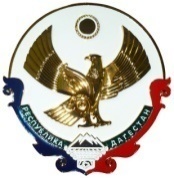 МУНИЦИПАЛЬНОЕ БЮДЖЕТНОЕ ОБЩЕОБРАЗОВАТЕЛЬНОЕ УЧРЕЖДЕНИЕ«САЛИКСКАЯ СРЕДНЯЯ ОБЩЕОБРАЗОВАТЕЛЬНАЯ ШКОЛА                                                ИМЕНИ КУРБАНОВА ЯКУБА ДЖАМАЛОВИЧА»Адрес: с.Салик, ул.  Школьная, 9	Телефон: 8 928 276 70 87                           Сайт:www saliksh                Электронный адрес: salikDR_01_30@mail.ruРегистрационный № _______                                                                от «____»________20____  г.Положениео реализации инклюзивной практикиМуниципального бюджетного общеобразовательного учреждения «Саликской СОШ»1. Общие положенияНастоящее Положение о реализации инклюзивной практики в Муниципальном бюджетном общеобразовательном учреждении «Саликская СОШ» (далее - школа) определяет порядок реализации образовательных программ для детей с ограниченными возможностями здоровья и сохранным интеллектом.Под инклюзивным образованием в настоящем Положении понимается обучение в совместной образовательной среде детей с ограниченными возможностями здоровья и детей, не имеющих таких ограничений, посредством обеспечения детям с ограниченными возможностями здоровья условий обучения и социальной адаптации, не снижающих в целом уровень образования для детей, не имеющих таковых ограничений.Нормативно-правовой	базой для инклюзивного образования являются:Конституция Российской Федерации;Закон «Об образовании в Российской Федерации» от 29.122012 г. № 273-ФЗ;Закон РФ «Об основных гарантиях прав ребенка в Российской Федерации» от 24 июля 1998 г. №124-ФЗ (с изм. от 30.06.2007 г);Закон РФ «О социальной защите инвалидов в Российской Федерации» от 24.11.1995 г. №181-ФЗ (с изм. от 14.07.2008 г);Порядок проведения государственной итоговой аттестации по образовательным программам основного общего и среднего общего образования, утверждаемый Министерством образования и науки Российской Федерации.1.4. Инклюзивная практика реализуется  в школе с целью    создания условий для реализации доступного и личностно-ориентированного образования детей с различными образовательными потребностями. 1.5.	Задачи инклюзивной практики:- создание образовательной среды, способствующей гармоничному развитию детей,  имеющих разные стартовые возможности;- формирование толерантного сообщества детей, родителей, персонала и социального окружения;- создание условий для развития потенциальных возможностей детей с особенностями психофизического развития в совместной деятельности со здоровыми сверстниками;- создание педагогической системы, центрированной на потребностях ребёнка и его семьи;- обеспечение эффективности процессов коррекции, адаптации и социализации детей с особенностями развития на этапе школьного обучения;- организация системы эффективного психолого-педагогического сопровождения процесса инклюзивного образования, включающуюдиагностико-консультативное, коррекционно-развивающее, лечебно-профилактическое, социально-трудовое направления деятельности;-формирование междисциплинарной команды специалистов, организующих образовательный процесс;- оказание консультативной помощи семьям, воспитывающим детей с особыми образовательными потребностями, включение законных представителей в процесс обучения и воспитания ребёнка, формирование у них адекватного отношения к особенностям его развития, выработка оптимальных подходов к проблемам семейного воспитания.1.6.Инклюзивное образование организуется посредством совместного обучения лиц с ограниченными возможностями здоровья и лиц, не имеющих таких ограничений, в одном классе школы либо индивидуально на дому.2. Порядок направления на инклюзивное образование2.1.Решение о получении обучающимися с ограниченными возможностями здоровья инклюзивного образования принимается врачебной комиссией (ВК).2.2. Основанием для рассмотрения на ВК вопроса о направлении ребенка с ограниченными возможностями здоровья на инклюзивную форму получения образования является заявление его родителей (законных представителей).2.3.   В заключении ВК указывается срок действия принятого решения. По истечении срока действия родители (законные представители) ребенка должны обратиться в ВК для составления нового заключения.3. Организация инклюзивного образования3.1. Содержание инклюзивного образования детей в школе определяется адаптированными образовательными программами, разрабатываемыми и реализуемыми школой самостоятельно на основе федеральных государственных образовательных стандартов и примерных образовательных учебных программ, курсов, дисциплин.Обучение детей с ОВЗ  осуществляется в соответствии с программой коррекционной работы, являющейся разделом основной образовательной программы общего образования. Программа коррекционной работы должна быть направлена на обеспечение коррекции недостатков в физическом и (или) психическом развитии детей с ОВЗ и оказание помощи детям этой категории в освоении основной образовательной программы общего образования.Программа коррекционной работы должна содержать:- перечень, содержание и план реализации индивидуально ориентированных коррекционных мероприятий, обеспечивающих удовлетворение особых образовательных потребностей детей с ОВЗ, их интеграцию в школе  и освоение ими основной образовательной программы общего образования с учетом особенностей психофизического развития и возможностей обучающихся;- систему комплексного психолого-медико-педагогического сопровождения детей с ОВЗ в условиях образовательного процесса;- описание специальных условий обучения и воспитания детей с ОВЗ, в том числе безбарьерной среды их жизнедеятельности;- механизм взаимодействия в разработке и реализации коррекционных мероприятий учителей, специалистов в области коррекционной педагогики, медицинских работников школы;- планируемые результаты коррекционной работы (промежуточные и итоговые).3.4.Специфика образовательного процесса в системе инклюзивного образования детей с ограниченными возможностями здоровья состоит в организации индивидуальных и групповых (классно-урочных) занятий.3.5.С учетом психофизиологических особенностей обучающихся с ограниченными возможностями здоровья, для них могут разрабатываться индивидуальные учебные планы, включающие график обучения для данного лица, учебную нагрузку, сроки освоения им образовательных программ, а также условия его аттестации. Индивидуальные учебные планы разрабатываются и утверждаются Педагогическим советом школы.3.6.Режим работы школы при оказании услуг инклюзивного образования по пятидневной или шестидневной неделе определяется школой самостоятельно в соответствии с Уставом.3.7.Школа самостоятельна в выборе системы оценок, формы, порядка и периодичности промежуточной аттестации обучающихся, находящихся на инклюзивном образовании.3.8.Государственная итоговая аттестация детей с ограниченными возможностями здоровья проводится в обстановке, исключающей влияние негативных факторов на состояние их здоровья, и в условиях, отвечающих психофизическим особенностям и состоянию здоровья выпускников в соответствии с федеральным законодательством.3.9.Дети с ограниченными возможностями здоровья, получившие образование в форме инклюзивного образования и успешно освоившие образовательную программу получают документ об образовании соответствующего образца.4. Психолого-педагогическое сопровождение ребенка с ОВЗ4.1. С целью обеспечения диагностико-коррекционного психолого-медико-педагогического сопровождения обучающихся с ОВЗ в школе организуется психолого-медико-педагогический консилиум, деятельность которого регламентируется Положением опсихолого-медико-педагогическом консилиуме.5. Поддержка инклюзивного обучения	5.1. Для работы в системе инклюзивного образования отбираются педагоги, имеющие профессиональную квалификацию, соответствующую требованиям квалификационной характеристики по должности и полученной специальности и подтвержденную документами об образовании. Специалисты должны знать основы специальной психологии и коррекционной педагогики, приемы коррекционной учебно-воспитательной работы, требующей в обязательном порядке реализации дидактических принципов индивидуального и дифференцированного подходов, развивающего, наглядного и практического характера обучения.Работникам системы инклюзивного образования создаются условия для обязательного повышения квалификации."Принято"на заседании педагогического совета Протокол №_____от  "__" ________ 20___г.СогласованоРешение общего трудового                           собрания школыОт «__»________20____гПредседатель профкома__________А.К.Алиев"Утверждаю"Директор МБОУ «Саликская СОШ» ________________Приказ № ________ от "__" _______ 20____ г.